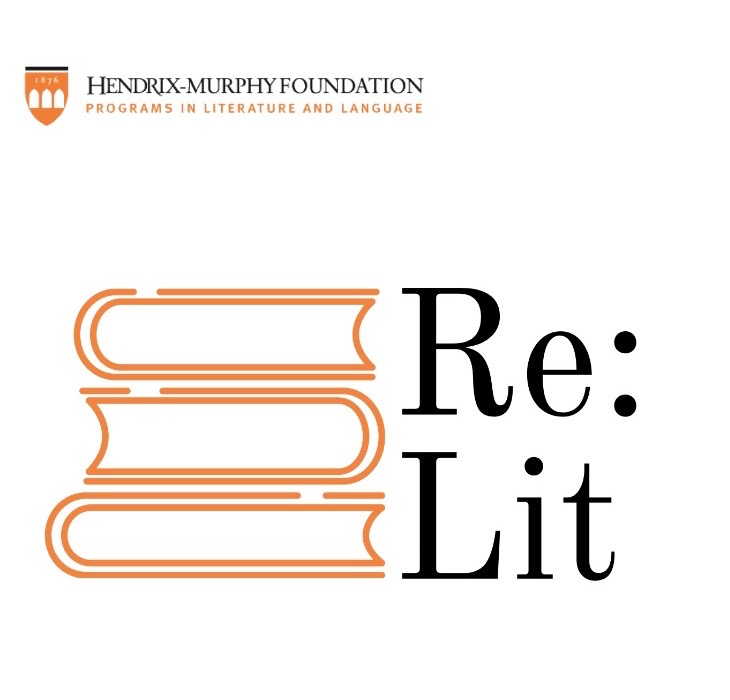 A podcast of the Hendrix-Murphy FoundationWhere literature and language are always topicalSeason 1, Episode 1: The Voices of People of Color in Contemporary Literaturewith guests Mary Ingabire ’20 and Adaja Cooper ’23hosted by Danielle Kuntz ’23Works referenced in this episode:Angelo Geter, “Praise”  https://poets.org/poem/praise?mc_cid=67bf7a5045&mc_eid=8440977a40Joy Harjo, “Praise the Rain”https://www.poetryfoundation.org/poems/141848/praise-te-rainElizabeth Alexander, “Praise-Song for the Day”https://www.poetryfoundation.org/poems/52141/praise-song-for-the-dayAudre Lorde, “Hanging Fire”https://www.poetryfoundation.org/poems/42580/hanging-fireClaudia Rankine, from Citizen, Ihttps://poets.org/poem/citizen-i